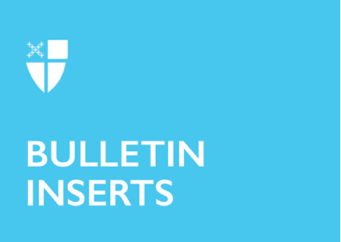 June 2, 2024 – Pentecost 2 (B)Your Guide to the DFMS, Part 1Throughout the summer, our bulletin inserts will feature resources available to you, your ministry, your congregation, and your diocese from the Domestic and Foreign Missionary Society – the formal, incorporated name for The Episcopal Church. Learn more by scanning each department’s QR code or visit iam.ec/tecguide. The Office of African Descent Ministries seeks to inspire, transform and empower people of African descent to live fully into the Jesus Movement. The history of contributions to The Episcopal Church by people of African descent is long and inspiring. The church pays tribute to this legacy by supporting and fostering the growth and development of Black communities through partnerships that reach across ethnic and racial boundaries, from Episcopal provinces, dioceses, and deaneries to local worshipping communities. 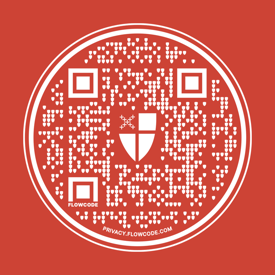 Engage the “Healing from Internalized Oppression” curriculum and its invitation to a journey toward wholeness. Attend a meeting of Diocesan Leaders for African Descent Ministries. Explore Congregational Programs for Revitalization to strengthen congregational leadership and ministry. Learn more about African Descent Ministries Black Congregational Leadership Initiative (BCLI). The Archives is the research center of the Domestic and Foreign Missionary Society, serving The Episcopal Church’s governing bodies, dioceses, parishes, and churchwide organizations. The Archives provides historical research on official statements, programs, publications, and activities of the church. The Archives advises local church entities on archival retention, digital preservation, and records management for legal compliance. The Archives’ website (episcopalarchives.org) offers historical resources in the Digital Archives and the Episcopal Text Center.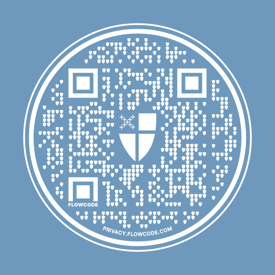 Explore the Digital Archives to discover more about The Episcopal Church.Discover the process for amending church records.Learn about the historic contributions of the women of the church through the Archives’ latest online exhibit, “For the Extension of the Kingdom.”Manage archives and records for your congregation. Armed Forces and Federal Ministries and its chaplains provide spiritual and day-to-day support to service members overseas and stateside, veterans requiring medical services, and those incarcerated in federal prisons. Coast Guard Auxiliary and Civil Air Patrol chaplains provide spiritual support to local communities outside federal installations. They bring spiritual healing and comfort to those with no other faith resources. 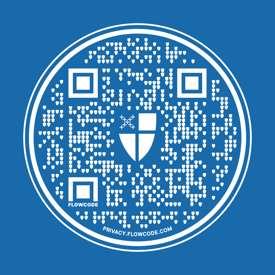 Discover how and where we serve.Become an Episcopal military or federal chaplain.Visit the Military Chaplains Just War Education Project.Watch our Armed Forces and Federal Chaplains video series.Discover the history of the Armed Forces bishops.Learn more: Visit iam.ec/affm or contact the Rt. Rev. Ann Ritonia at aritonia@episcopalchurch.org.Next week: Asiamerica Ministries, Church Planting and Redevelopment, and Communication.